Taflen wybodaeth 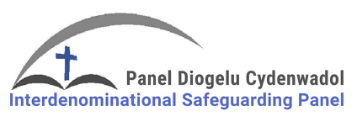 GWASANAETH DIWEDDARU DBS A allaf ddefnyddio tystysgrif DBS sydd gen i o rôl arall?Mae llawer o bobl yn credu y gellir ailddefnyddio tystysgrif y Gwasanaeth Datgelu a Gwahardd (DBS) ar gyfer yr holl waith maen nhw'n ei wneud gyda grwpiau bregus ac na fydd byth angen wneud un arall.Yn anffodus, nid yw'r wybodaeth hon yn gywir oni bai eich bod wedi cofrestru gyda'r gwasanaeth diweddaru’r DBS . Byddai angen i ymgeisydd wneud cais i ymuno â'r gwasanaeth diweddaru ar-lein  o fewn 30 diwrnod i dderbyn tystysgrif newydd drwy ddefnyddio rhif y dystysgrif a'i gyfeiriad e-bost. Gallwch hefyd ymuno gan ddefnyddio rhif cyfeirnod eich ffurflen gais. Mae'r gwasanaeth am ddim i wirfoddolwyr ac yn costio £13 y flwyddyn i weithwyr cyflogedig.Felly, nid yw tystysgrif DBS yn gludadwy yn awtomatig ond efallai y bydd modd ailddefnyddio tystysgrif os yw'r ymgeisydd wedi ymuno â'r gwasanaeth diweddaru ac mae rol newydd ar yr un lefel a gyda'r un grŵp â'r dystysgrif wreiddiol. Mae'r gwasanaeth diweddaru yn golygu y bydd cofnod yr unigolyn yn cael ei ddiweddaru'n electronig a gall pob "cyflogwr" yn y dyfodol (gyda chaniatâd yr ymgeisydd), fynd ar-lein i wirio bod y dystysgrif wreiddiol yn cynnwys y manylion diweddaraf. Gall y gwasanaeth diweddaru hefyd gyflymu ein proses adnewyddu 4 blynedd yn sylweddol. Oni bai bod unigolyn wedi ymuno â'r gwasanaeth diweddaru bydd dal angen gwneud cais am dystysgrif DBS ar gyfer pob sefydliad rydych chi'n gweithio neu'n gwirfoddoli gyda nhw.Er enghraifft, os oes gennych DBS oherwydd eich rôl fel athro ysgol bydd dal angen i chi wneud cais am DBS trwy swyddfa’r panel ar gyfer eich gwaith eglwys.Hyd yn oed ar ôl cofrestru gyda'r gwasanaeth diweddaru mae rhai eithriadau. Bob tro rydych chi'n ailddefnyddio eich tystysgrif dylai fod ar gyfer yr un gweithlu ac ar yr un lefel. Felly, os ydych chi wedi cofrestru gyda'r gwasanaeth diweddaru gan ddefnyddio gwiriad am waith dan oruchwyliaeth gyda phlant ac yn yr eglwys rydych chi'n gweithio gydag oedolion a heb oruchwyliaeth gyda phlant byddai angen gwiriad arall arnoch i gynnwys oedolion a rhestr wahardd y plant.Ar ôl dweud hynny gall y gwasanaeth diweddaru fel arfer arbed amser ac ymdrech ac rydym  yn argymell ymuno gan y bydd yn symleiddio'r broses adnewyddu. Er mwyn i chi ail-ddefnyddio eich tystysgrif bresennol mae angen i ni weld y dystysgrif wreiddiol, derbyn eich caniatâd ysgrifenedig a sicrhau bod gwiriwr panel neu arweinydd eich eglwys wedi gwirio'ch hunaniaeth. Bydd y ffurflen hon sydd ar gael ar ein gwefan yn eich arwain drwy'r broses.Cysylltwch â ni am ragor o wybodaeth neu ewch i wefan y DBS.Dolen ffurflen diweddaru panel: https://panel.cymru/images/update_service_permission_form_12_2022.pdfCyswllt gwasanaeth diweddaru DBS : https://secure.crbonline.gov.uk/crsc/apply?execution=e1s11 Vale Parc Ystâd Ddiwydiannol Colomendy Industrial Estate, Dinbych LL16 5TA
 01745 817584		  post@panel.cymru https://panelcymru